ИзвещениеО внесении изменений в запрос котировок цен № 107/ТВРЗ/2023Уважаемые господа!АО «ВРМ» в лице Тамбовского ВРЗ АО «ВРМ» сообщает Вам о внесении изменений в запрос котировок цен №107/ТВРЗ/2023 на поставку шпал хвойных и топлива дизельного для нужд Тамбовского ВРЗ АО «ВРМ» в период с 01 сентября 2023 года по 30 сентября 2023 года.Председатель Конкурсной комиссииТамбовского ВРЗ АО «ВРМ»	                                                                Д.В. Шлыковакционерное   общество   «вагонреммаш»105005,  Москва, набережная Академика Туполева,  дом 15, корпус 2 офис 27,  Телефон (499)550-28-90 Факс (499) 550-28-96  e-mail info@vagonremmash.ru ОГРН 1087746618970 ИНН/КПП 7722648033/682902001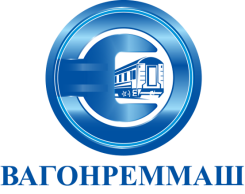 АКЦИОНЕРНОЕ ОБЩЕСТВО «ВАГОНРЕММАШ»Филиал Тамбовский вагоноремонтный завод392009, г. Тамбов, пл. Мастерских, д. 1тел. (4752) 44-49-59, факс 44-49-02, e-mail: tvrz@vagonremmash.ru      1. Внести изменение в Извещение запроса котировок цен                                                                № 107/ТВРЗ/2023, изложив в следующей редакции:«…Котировочные заявки подаются в письменной форме в запечатанных конвертах до 10-00 часов московского времени «06» сентября 2023 г. по адресу: 392009, г. Тамбов, пл. Мастерских, д. 1. …».Внести изменения в п. 2.5. запроса котировок цен и изложить его в следующей редакции:«Котировочная заявка должна быть представлена до 10-00 часов московского времени «06» сентября 2023г. по адресу: 392009 г. Тамбов, пл. Мастерских, д. 1.».Внести изменения в п. 5.2. запроса котировок цен и изложить его в следующей редакции:  «Рассмотрение котировочных заявок осуществляется экспертной группой совместно с организатором по адресу: 392009, г. Тамбов, пл. Мастерских, д.1, в 11-00 часов московского времени «06» сентября 2023 г.».Внести изменения в п. 5.8. запроса котировок цен и изложить его в следующей редакции:  «Подведение итогов запроса котировок цен проводится по адресу: 392009, г. Тамбов, пл. Мастерских, д.1 в 10-00 часов московского времени «06» сентября 2023 г.».